Arbeitsblatt – Kräfte an der schiefen Ebene Aufgabe 1Überlege für jeden Winkel, wie groß die Hangabtriebskraft FH und die Normalkraft FN sind und zeichne sie passend zur wirkenden Gewichtskraft FG ein. Begründe deine Entscheidung! Begründung: 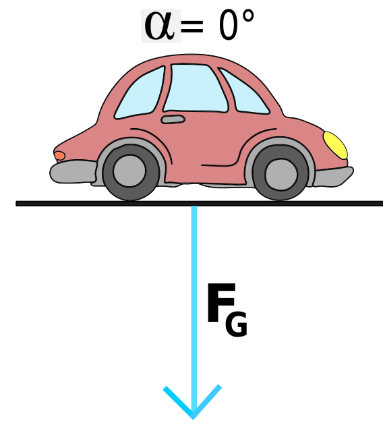 ____________________________________________________________________________________________________________________________________________________________________________________________________________________________________________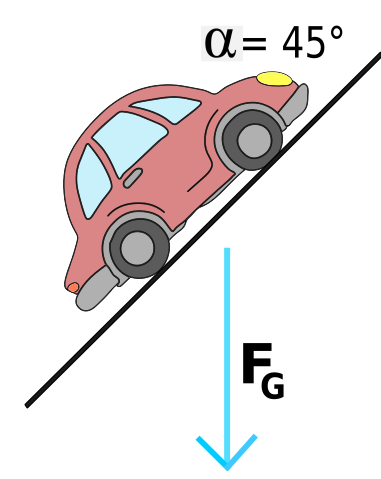 Begründung: ____________________________________________________________________________________________________________________________________________________________________________________________________________________________________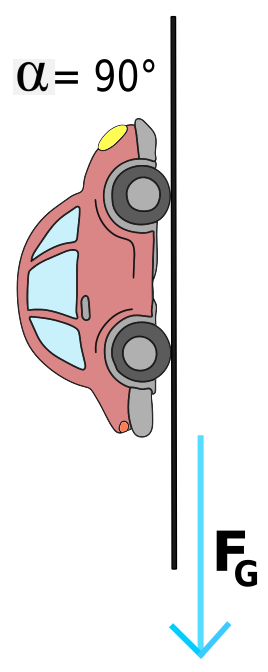 Begründung: ____________________________________________________________________________________________________________________________________________________________________________________________________________________________________________________________________________Aufgabe 2In den folgenden Bildern sind jeweils rechtwinkelige Dreiecke abgebildet. In einem rechtwinkeligen Dreieck ist Winkel Alpha α eingezeichnet. a) Zeichne zunächst den fehlenden „90°-Winkel“ ein. b) Vervollständige die jeweiligen Formeln und begründe deine Entscheidung, indem du angibst, was die jeweilige Gegenkathete, Ankathete und Hypotenuse sind!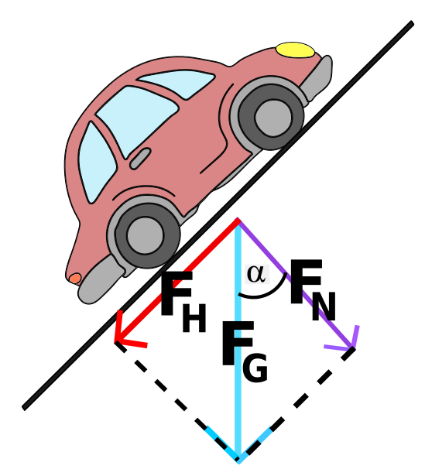 Gegenkathete: ______________________________Ankathete: _________________________________Hypotenuse: ________________________________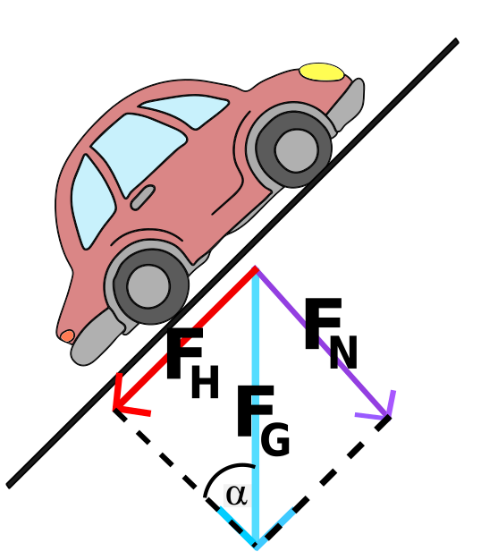 Gegenkathete: ______________________________Ankathete: _________________________________Hypotenuse: ________________________________